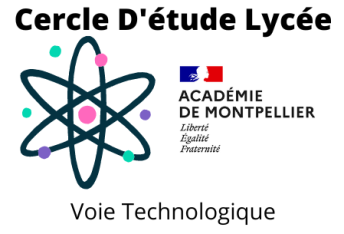 Niveau : Terminale STI2DTravaux Pratiques / Les forces de frottementRésumé de l’activité / de la ressource :Exploiter des mesures pour modéliser une force de résistance aérodynamique lors d’un déplacement d’un solide à vitesse constante.Prérequis / repères de progressivité :Utilisation du logiciel « pymecavideo » et d’un tableur.Référence(s) au(x) programme(s) :Objectifs d’apprentissage en physique chimie Compétences travaillées :Cette activité est programmée sur une séance de 2 heures.Les élèves travaillent par groupe de 2. Un compte rendu est relevé en fin de séance.Document élève :Programme : Exploiter des mesures pour modéliser une force de résistance aérodynamique lors d’un déplacement d’un solide à vitesse constante.Étude préliminaire. (S’approprier)Lire les annexes Représenter les forces extérieures qui s’exercent sur le système « bateau+rameurs »  sur l’image (p.1).Quelles sont les forces qui limitent la vitesse du bateau ? …………………………………………………………………………………………………………………………………………………………………………………….De quelles grandeurs dépendent les forces qui s’opposent au déplacement du bateau ? (annexe1)…………………………………………………………………………………………………………………………………………………………….Pour étudier ces forces, on lâche dans un fluide une bille acier. Dessiner ci-dessous, les forces agissant sur la bille lors de la descente dans le fluide. Donner la relation entre ces forces lorsque la bille descend à vitesse constante.Calculer le poids de la bille en prenant comme constante de gravité g = 9,81 N/kg. (La masse de la bille  vaut m = 16,70  g).…………………………………………………………………………………………………………………………………………………………….Déterminer la force de frottement F (en N), lorsque la vitesse de la bille est constante.………………………………………………………………………………………………………………………………………………………………………….. Protocole expérimental. (Analyser)Vous disposez d’un enregistrement vidéo de la chute d’une bille dans un fluide (« bille acier-eau,avi » ) et d’un logiciel de pointage pour analyser les vidéos. (logiciel pymecavideo,  annexe 2).Lire le protocole expérimental d’utilisation du logiciel.Quelle courbe allez-vous tracer pour répondre à la problématique ?………………………………………………………………………………………………………………………………………………………………………Quel calcul aller vous faire pour trouver la valeur de la constante k ?………………………………………………………………………………………………………………………………………………………………………Réalisation des mesures  (Réaliser)Réaliser le pointage avec pymécavideo. Relever la vitesse en fonction du temps avec libre office Calc.Faire les calculs nécessaires pour répondre à la problématique.validation des résultats, au regard de la valeur de référence (aide annexe 3)Calculer le z-score en prenant une valeur de référence, Kref=0,234 N.s²/m².Répondre à la problématique. ANNEXE 1 : les forces de résistance dynamiqueANNEXE 2 : utilisation du logiciel pymecavideoANNEXE 3 : Les incertitudesPrésentation d’un résultat de mesure : m (unité)m : mesure (exprimée préférentiellement avec l’écriture scientifique)m : représente la valeur moyenne () si plusieurs mesures ont été effectuées.u(m) : incertitude de la mesure, (arrondie à la valeur supérieure avec un seul chiffre significatif ou 2 au maximum)Exemple : le résultat de la mesure de m vaut :  = 25,1 g = 2,51.10+1 g   avec une incertitude u(m) de 0,8 g.Evaluation de l’incertitude de type A : u(m)Cas d’une mesure effectuée plusieurs fois.Une incertitude de type A est évaluée par des méthodes statistiques qui mettent en jeu la moyenne et l’écart type.La mesure a été effectuée n fois.  La moyenne de la série de mesure : L’écart type : 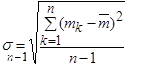 L’incertitude pour un grand nombre de mesure: 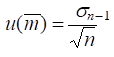 Calcul du z-score noté Z, comparaison avec une valeur de référence.Dans certains cas, la grandeur mesurée a une valeur déjà connue précisément, considérée comme valeur de référence Xref.La qualité du résultat de la mesure Xmes est obtenue par le calcul du score Z:Le z-score est un outil qui permet de vérifier si l’incertitude de mesure n’a pas été sous-estimée.Si Z< 2 : satisfaisant :L’écart entre le résultat mesuré et la valeur de référence est inférieur à 2 fois l’incertitude estimée par le laboratoire.Si 2 ≤ Z < 3 : discutable : 
L’écart entre le résultat mesuré et la valeur de référence représente 2 à 3 fois l’incertitude estimée par le laboratoire Si Z ≥ 3 : non satisfaisant : 
L’écart entre le résultat mesuré et la valeur de référence est supérieur ou égal à 3 fois l’incertitude estimée par le laboratoire.Interprétation finale : 
Si vous obtenez un z-score supérieur ou égal à 3,00 ou plusieurs z-scores supérieurs ou égaux à 2,00 , l’incertitude calculée n’est pas suffisamment grande pour expliquer l’écart entre le résultat mesuré et la valeur de référence.Matériel : TP : les forces de frottementMatériel pour un groupe :Ordinateur.Logiciel scientifique logiciel pyMecaVideo.Vidéo sur le réseau fichier, ouvrir : ressource pédagogique, physique chimie, mécanique, vidéo mécanique, TP frottement, ouvrir le fichier avec type de fichier « image et vidéo » fichier « bille acier-eau,avi ».CompétencesCapacités associéesS’approprierRechercher, sélectionner et organiser l’information en lien avec la problématique. Analyser / Raisonner- Proposer une stratégie de résolution. - Planifier des tâches. Réaliser- Mettre en œuvre les étapes d’une démarche. - Proposer et mettre en œuvre un protocole expérimental. CommuniquerÀ l’écrit : présenter une démarche de manière argumentée, synthétique et cohérente ; utiliser un vocabulaire adapté.TSTI2DSciences physiques Sciences physiques Les forces de résistance dynamiqueLes forces de résistance dynamiqueEnergie mécaniqueProblématique :On lâche dans un fluide une bille acier :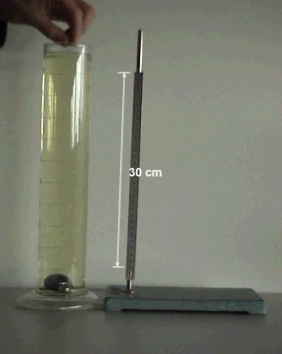 La relation de la force de résistance dynamique exercée sur la bille est la suivante :Problématique : Quelle est la valeur numérique de la constante k ?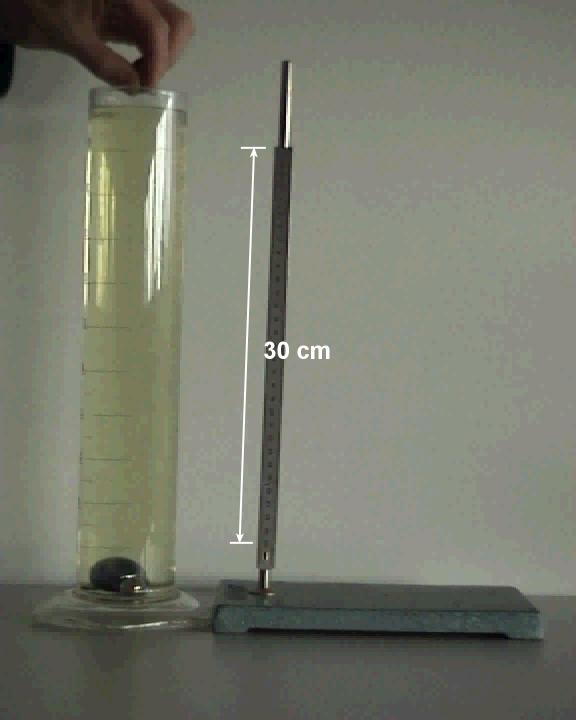 On lâche dans l’eau une bille acier de m = 16,70 g et de diamètre 16 mm. Le réglet fait 30 cmVitesse sélectionnée v (m/s)kValeur moyenne de kEcart type :Incertitude sur k : u(k)La force de résistance dynamique, est une force qui s’oppose à l’avancement d’un véhicule dans un fluide. Expression de la force de frottement: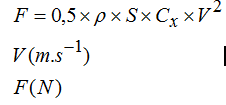 F : force de frottement (N)ρ : masse volumique du fluide (kg.m-3) ;S : surface frontale de l’objet (m2) ;Cx : coefficient de trainée (sans unité) ;V : vitesse (m.s-1).La vitesse instantanée    à la date t2, peut se calculer de la manière suivante(en m/s) :    lancer le logiciel pymecavideo ;fichier, ouvrir : ressource pédagogique, physique chimie, mécanique, vidéo mécanique, TP frottement, ouvrir le fichier avec type de fichier « image et vidéo » fichier « bille acier-eau,avi » ;définir l’échelle à l’aide du curseur avec la règle de 0,3 m. (clic droit puis déplacer la souris le long de la règle) ;changer l’origine à l’aide du curseur sur la balle. Utiliser la fenêtre zoom pour être  précis. Régler l’axe des ordonnées vers le bas ;démarrer l’acquisition point par point ;Dans l’onglet « coordonnées », copier dans le presse papier les valeurs et les coller dans le logiciel tableur, libre office Calc ;Utilisation de libre office CalcPour tracer une courbe Après avoir copié les mesures, sélectionner les mesures pour tracer une courbe.Menu, insertion, diagramme XY, (remplir les titres).